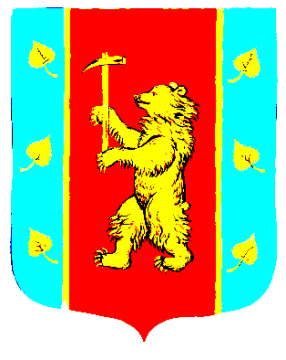 Администрация муниципального образованияКузнечнинское городское поселениемуниципального образования Приозерский муниципальный районЛенинградской областиПОСТАНОВЛЕНИЕот «20»  марта 2015 года  №28Во исполнение протеста Приозерской городской прокуроры от .02.2015 года №7-64-2015 на постановление администрации МО Кузнечнинское городское поселение от 29.12.2014 года №167 «Об утверждении административного регламента администрации МО Кузнечнинское городское поселение МО Приозерский муниципальный район Ленинградской области предоставления муниципальной услуги «Принятие граждан на учет в качестве нуждающихся в жилых помещениях, предоставляемых по договорам социального найма», руководствуясь Уставом МО Кузнечнинское городское поселение, в целях приведения в соответствие с федеральным законодательством, администрация МО Кузнечнинское городское поселение МО Приозерский муниципальный район Ленинградской областиПОСТАНОВЛЯЕТ:Внести в Приложение  к постановлению от 29.12.2014 №167 «Об утверждении административного регламента администрации МО Кузнечнинское городское поселение МО Приозерский муниципальный район Ленинградской области предоставления муниципальной услуги «Принятие граждан на учет в качестве нуждающихся в жилых помещениях, предоставляемых по договорам социального найма» следующие изменения:Пункт 1.10. изложить в следующей редакции:«1.10. Описание юридических лиц, с которыми осуществляется взаимодействие при предоставлении муниципальной услуги.При предоставлении муниципальной услуги осуществляется взаимодействие с:- Федеральной службой государственной регистрации, кадастра и картографии;- юридическими лицами, участвующими в предоставлении муниципальных услуг, в распоряжении которых находятся сведения, содержащие информацию о характеристике жилого помещения заявителя (справка формы 7);- юридическими лицами, участвующими в предоставлении муниципальных услуг, в распоряжении которых находятся сведения, содержащие информацию о регистрации заявителя и членов его семьи по месту жительства (справка формы 9, выписка из домовой книги);- филиалом Леноблинвентаризации.».Дополнить пункт 2.6.1. следующими словами:Заявление подписывается всеми совершеннолетними дееспособными членами семьи. Заявление о принятии на учет недееспособных граждан представляется их законными представителями.Пункт 2.6.3. изложить в следующей редакции:«2.6.3. К заявлению прилагаются следующие документы:- заявление о признании заявителя и членов его семьи малоимущими                   (Приложение № 4);- паспорта заявителя и членов его семьи, совместно с ним проживающих граждан (зарегистрированных по месту жительства);- свидетельства о рождении детей, свидетельство о заключении брака, решение об усыновлении (удочерении), судебное решение о признании членом семьи;- справки о доходах граждан (о доходе одиноко проживающего гражданина) за расчетный период, равный двум календарным годам, непосредственно предшествующим месяцу подачи заявления о приеме на учет, и стоимости имущества, находящегося в собственности заявителя и членов его семьи и подлежащего налогообложению;- согласие на обработку персональных данных от заявителя и всех членов семьи, совместно с ним проживающих (зарегистрированных по месту жительства);- документы, выданные медицинским учреждением (в случае, если гражданин имеет право на получение жилого помещения вне очереди в соответствии с подпунктом 3 пункта 2 статьи 57 Жилищного кодекса Российской Федерации);- правоустанавливающие документы на объекты недвижимости, права на которые не зарегистрированы в Едином государственном реестре прав на недвижимое имущество и сделок с ним.».1.4.	Пункт 2.6.4. изложить в следующей редакции:«2.6.4. Перечень документов, необходимых в соответствии с нормативными правовыми актами для предоставления муниципальной услуги, которые находятся в распоряжении государственных органов, органов местного самоуправления и иных органов и подлежащих предоставлению в рамках межведомственного взаимодействия:- выписка из Единого государственного реестра прав на недвижимое имущество и сделок с ним о наличии или отсутствии жилых помещений на праве собственности по месту постоянного жительства заявителя и членов его семьи, предоставляемая на заявителя и каждого из членов его семьи по Российской Федерации;- справка формы 7 (характеристика жилого помещения);- справка формы 9 на гражданина и членов его семьи  (выписка из домовой книги), в том числе справка формы 9 (выписка из домовой книги) по предыдущему месту жительства, если срок регистрации заявителя и членов его семьи по месту жительства менее 5 лет;- выписка из финансового лицевого счета с указанием количества проживающих граждан;- документы, подтверждающие право пользования жилым помещением, занимаемым заявителем и членами его семьи, в том числе принадлежащие заявителю и (или) членам его семьи на праве собственности (ордер, договор социального найма, решение о предоставлении жилого помещения, свидетельство о государственной регистрации права и документ - основание регистрации собственности);- справка, выданная филиалом Леноблинвентаризации о наличии или отсутствии жилых помещений на праве собственности  по месту постоянного жительства заявителя и членов его семьи по состоянию на 1 января 1997 года, предоставляемая на заявителя и каждого из членов его семьи, также на совместно проживающих с ним граждан (зарегистрированных по месту жительства);- акт межведомственной комиссии о признании жилого помещения непригодным для проживания (в случае, если гражданин имеет право на получение жилого помещения во внеочередном порядке в соответствии с пп. 1 п. 2 статьи 57 Жилищного кодекса Российской Федерации);Указанные документы граждане вправе представлять по собственной инициативе.Заявитель вправе по собственной инициативе представить документы для предоставления муниципальной услуги, относящиеся к предмету и существу предоставления муниципальной услуги.».Пункт 2.8.1. изложить в следующей редакции:«2.8.1. В предоставлении муниципальной услуги отказывается  в случае, если:- не представлены документы, обязанность по предоставлению которых возложена на заявителя;- представлены документы, которые не подтверждают право граждан состоять на учете в качестве нуждающихся в жилых помещениях;- не истекло пять лет со дня совершения гражданами намеренных действий, в результате которых граждане могли бы быть признаны нуждающимися в жилых помещениях.»1.6. Пункт 3.4. изложить в следующей редакции:«3.4. Запрос в организации, оказывающие межведомственное и межуровневое взаимодействие.На основании заявления и предоставленных документов, специалист ответственный за предоставление муниципальной услуги в течение десяти дней делает запрос в организации, оказывающие межведомственное и межуровневое взаимодействие:3.4.1. Запрос в Федеральную службу государственной регистрации, кадастра и картографии о предоставлении выписки из Единого государственного реестра прав на недвижимое имущество и сделок с ним о наличии или отсутствии жилых помещений на праве собственности по месту постоянного жительства заявителя и членов его семьи, предоставляемую на заявителя и каждого из членов его семьи по Российской Федерации;3.4.2. Запрос в организации, участвующие в предоставлении муниципальных услуг, о предоставлении справки формы 9 (выписка из домовой книги) на гражданина и членов его семьи, в том числе справки формы 9 (выписка из домовой книги) по предыдущему месту жительства, если срок регистрации заявителя и членов его семьи по месту жительства менее 5 лет, справки формы 7 (характеристика жилых помещений), и выписки из финансового лицевого счета;3.4.3. Запрос в филиал Леноблинвентаризации о предоставлении информации о наличии или отсутствии жилых помещений на праве собственности  по месту постоянного жительства заявителя и членов его семьи по состоянию на 1 января 1997 года.».1.7. Дополнить раздел 5 следующим пунктом: 5.1.10. В случае обжалования отказа в приеме документов у заявителя либо в исправлении допущенных опечаток и ошибок или в случае обжалования нарушения установленного срока таких исправлений жалоба рассматривается в течение 5 дней со дня ее регистрации.1.8. Пункт 1) Приложения №1 к заявлению граждан о признании малоимущими изложить в следующей редакции:«1)	Все предусмотренные системой оплаты труда выплаты, учитываемые при расчете среднего заработка в соответствии с Постановлением Правительства Российской Федерации от 24.12.2007 №922 «Об особенностях порядка исчисления средней заработной платы».1.8. Дополнить Приложение №5 к административному регламенту следующим примечанием:«Примечание:1. Все поступившие заявления регистрируются в книге в момент принятия заявления.2. В книге не допускаются подчистки. Поправки и изменения, вносимые на основании документов, заверяются должностным лицом органа местного самоуправления, на которое возложена ответственность за ведение учета граждан, нуждающихся в получении жилого помещения.3. Листы в книге должны быть прошиты, пронумерованы и скреплены подписью и печатью органа, осуществляющего прием на учет.4. Книги хранятся десять лет после предоставления гражданину жилого помещения.»1.9. Дополнить Приложение №6 к административному регламенту следующим примечанием:Примечание:1. В книге регистрируются все принятые на учет граждане.2. В книге не допускаются подчистки. Поправки и изменения, вносимые на основании документов, заверяются должностным лицом органа местного самоуправления, на которое возложена ответственность за ведение учета граждан, нуждающихся в получении жилого помещения.3. Листы в книге должны быть прошиты, пронумерованы и скреплены подписью и печатью органа, осуществляющего принятие на учет.4. Книги хранятся десять лет после предоставления гражданину жилого помещенияОпубликовать настоящее Постановление в районной газете «Приозерские ведомости» и на официальном сайте администрации МО Кузнечнинское городское поселение  www. kuznechnoe.lenobl.ru.Настоящее постановление вступает в силу со дня его официального опубликования.Контроль за исполнением настоящего постановления возложить на заместителя главы администрации МО Кузнечнинское городское поселение МО Приозерский муниципальный район Ленинградской области Фильчука П.В.Глава администрации					Г.А. ГаличИсп. Беляева О.П. 8 (81379) 98-242Разослано: дело-2; специалисты-2; газета – 1О внесении изменений и дополнений в постановление от 29.12.2014 года №167 «Об утверждении административного регламента администрации МО Кузнечнинское городское поселение МО Приозерский муниципальный район Ленинградской области предоставления муниципальной услуги «Принятие граждан на учет в качестве нуждающихся в жилых помещениях, предоставляемых по договорам социального найма»